CURRICULUM VITAEPERSONAL DETAILS:Catherine.149321@2freemail.comNAME:                                                        CATHERINE GENDER:                                                    FEMALENATIONALITY:                                         KENYANMARITAL STATUS:                                  SINGLERELIGION                                                   CHRISTIANLANGUAGES:                                            ENGLISH SWAHILI ARABICVISA STATUS:			    VISIT VISAPROFESSIONAL SUMMARY: ambitious and creative Barista with 3 years hands-on experience in coffee making and brewing. Substantial knowledge of various coffee types and their characteristics. Track record of increasing the ration of returning clients through friendly and warm customer service. Very punctual individual who has a neat and tidy appearance.CORE COMPETENCECoffee beans types and featuresEspresso BlendsCoffee BrewingLatte ArtCommunication and Customer Service PERSONAL ATTRIBUTESEXCELLENT COMMUNICATION SKILLSDEDICATED TO WORK AND TRUSTWORTHYRELIABILITY AND FLEXIBILITY IN TIME SCHEDULEFAST LEARNER AND READY TO TAKE UP NEW CHALLENGEWORKING EXPERIENCEJAN 2017- JUNE 			 JAVA COFFE SHOPPOSITION			 	BARISTA  2015 – 2016			 	BIG SQUARE RESTAURANTPOSITION				BARISTA 2013 – 2014				WESTON HOTELPOSITION				WAITRESS  PROFESSIONAL EXPERIENCENote orders and serve coffee, food and beverages to guests in a timely fashion.Make coffee using a number of brewing methods such as pour over, espresso and cold brew.Open and close the coffee station.Assist in menu setting and determining coffee of the week regularly. Communicate with customers, note their preferences and take feedback.Maintain cleanness of counter and bar.PROFESSIONAL BACKGROUND2014 AUG-SEP 	BARISTA PRO.ATTAINED	CERTIFICATE IN PROFESSIONAL BARISTA SKILLSMAY 2003- MARCH 2005 	UNIVERSITY OF NAIROBIATTAINED				DIPLOMA IN HOTEL MANAGEMENTSKILLS ACHIEVEDLEADERSHIPTIME MANAGEMENTPROBLEM SOLVING  SKILLSTEAM WORK PLAYERHOBBIESSOCIALIZINGTRAVELLING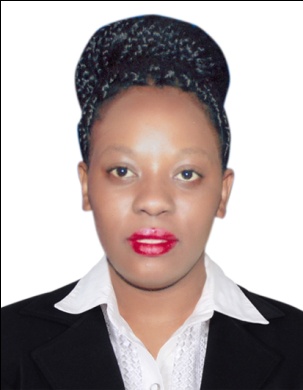 